Laboratoria Przyszłości: Na lekcji techniki 23 września klasa V tworzyła jesienny obrazek. Jednym z elementów pracy było wykorzystanie liści stworzonych dzięki długopisom 3d. Uczniowie bardzo zaangażowali się w proces twórczy. Długopisy 3d pozwoliły im na urzeczywistnienie swoich pomysłów w wersji przestrzennej.    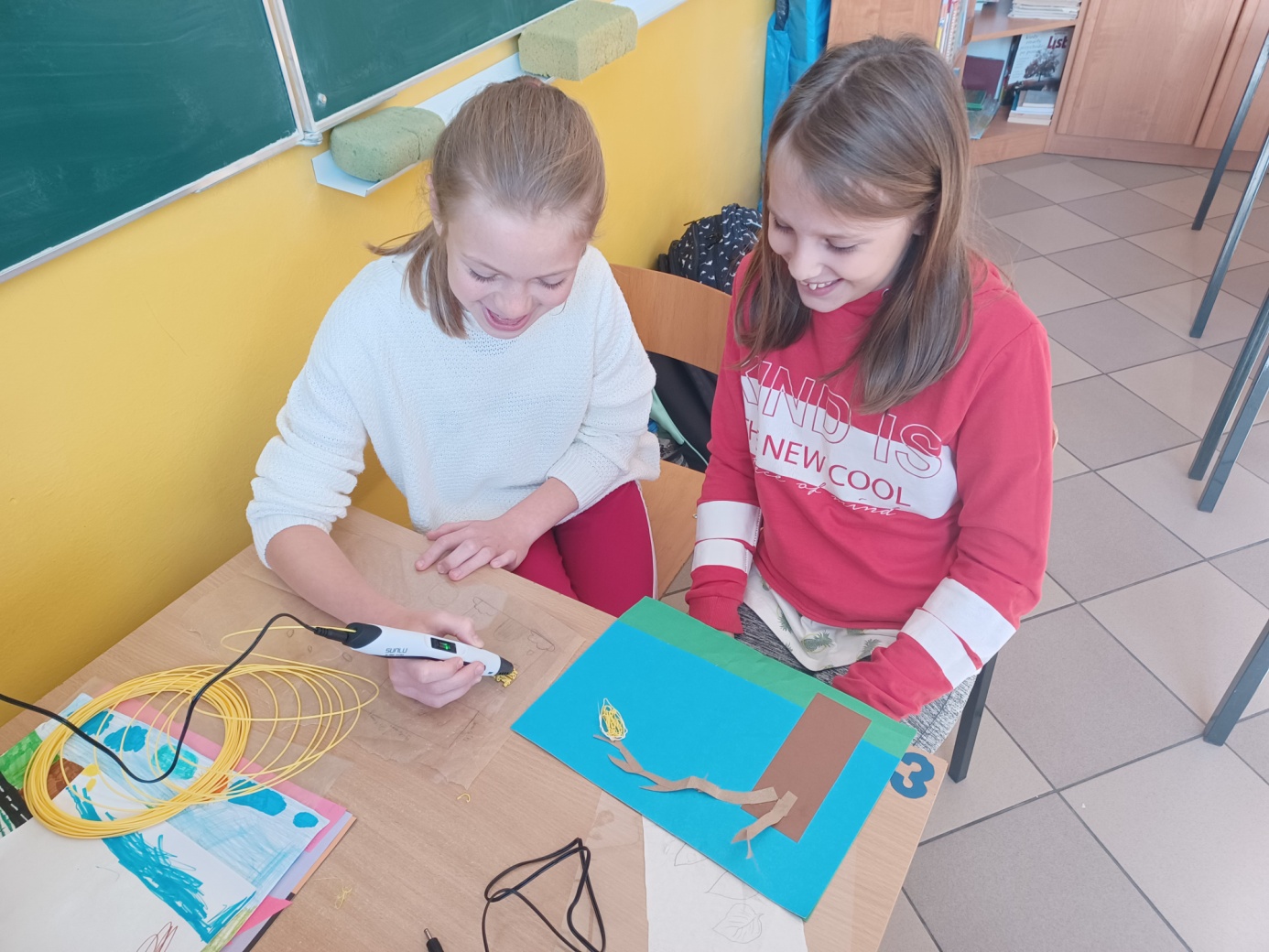 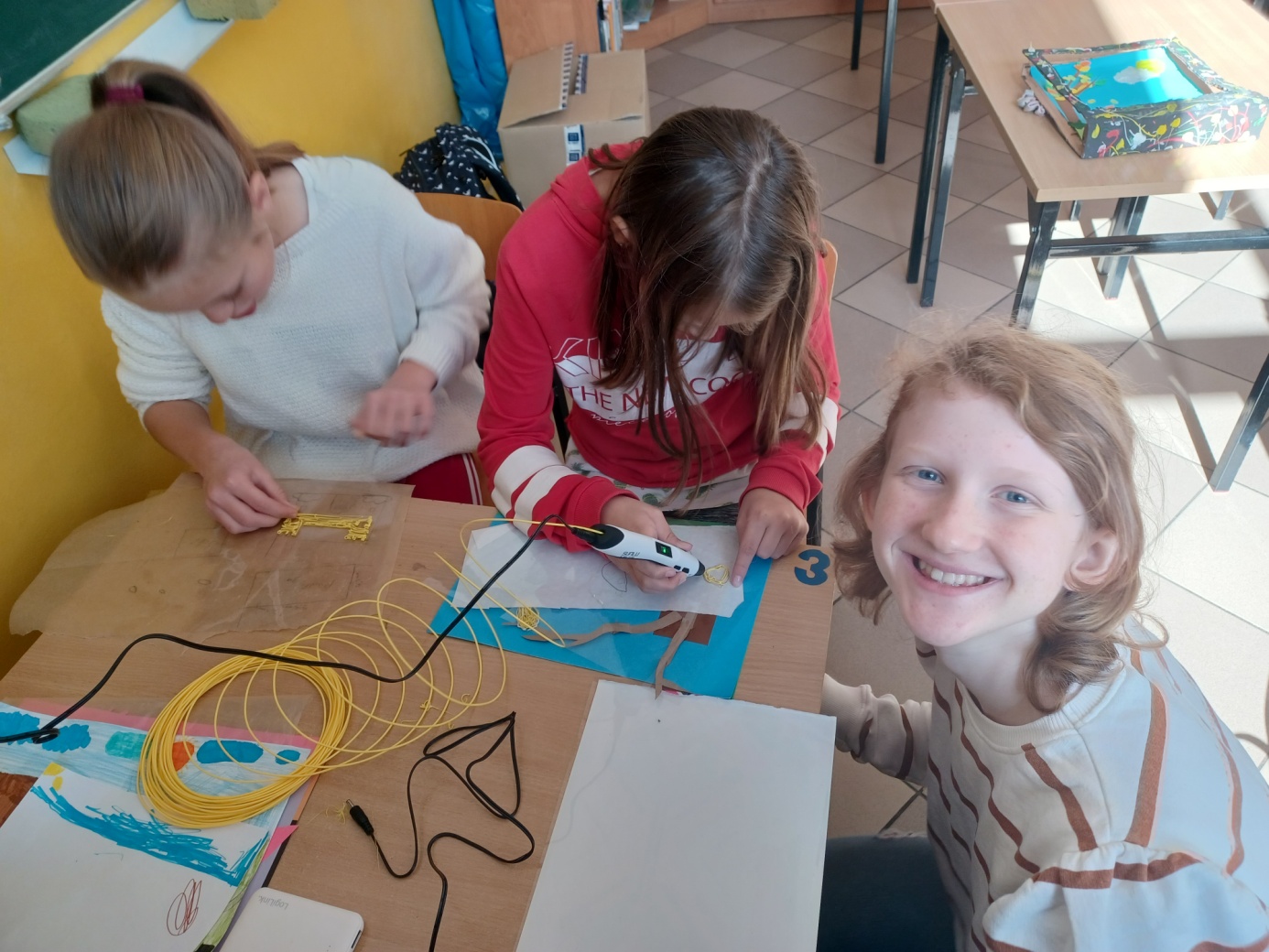 